Photography 1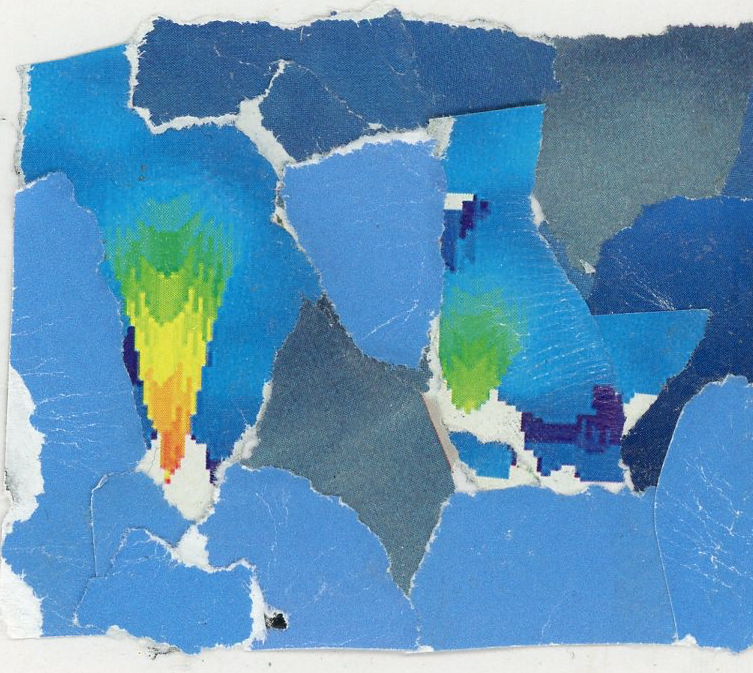 Color Mini ProjectColor Relationship Collages Create 2 Miniature collages (to be mounted next to each other)CHOOSE A HUE (pulled from the color wheel)One collage should be Complimentary (colors directly across from one another on the color wheel) 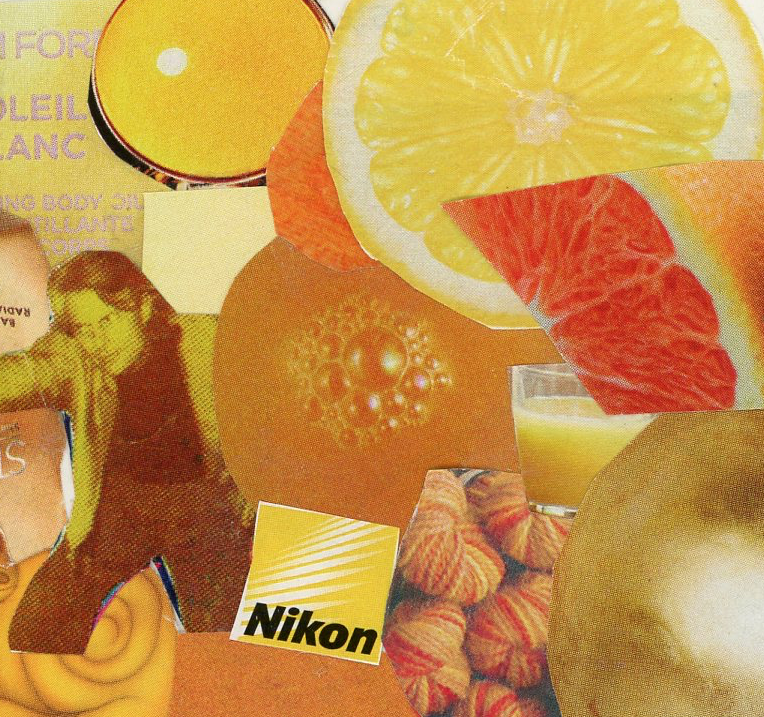 One collage should be Analogous (colors directly next to each other on the color wheel)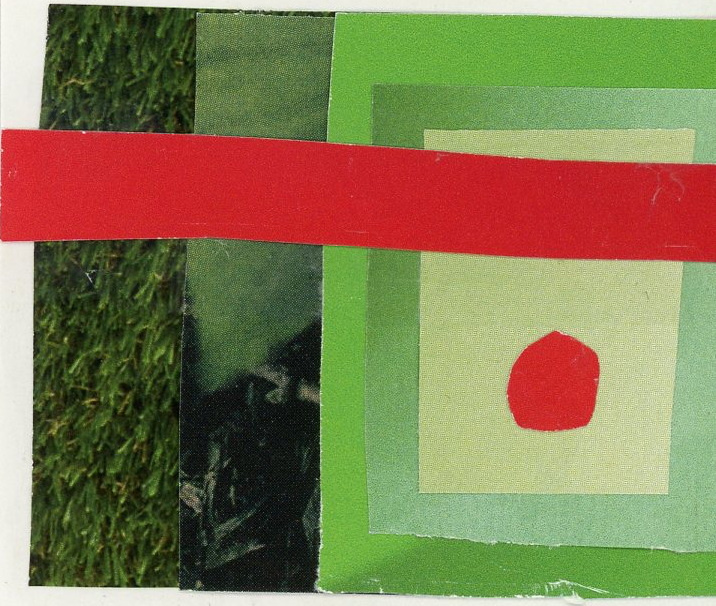 